September 28, 2016Mr. Steven V. KingExecutive Director and SecretaryWashington Utilities & Transportation CommissionP.O. Box 47250RE: UG-161060, Supplemental Filing        Advice No. CNG/W16-09-01Dear Mr. King:On September 9, 2016, Cascade Natural Gas Corporation’s (Cascade or Company) submitted Advice No.W16-09-01.  The Company now supplements this filing with the following sheets which are stated to become effective with service on and after October 10, 2016:Seventh Revision Sheet No. 300Fourth Revision Sheet No. 300-AThird Revision Sheet No. 302-A.This replaces all the sheets in the initial September 9, 2016 filing.The changes made herein correct margin codes.Any questions regarding this filing may be directed to me at (509) 734-4593.Sincerely,Michael ParvinenDirector, Regulatory AffairsAttachment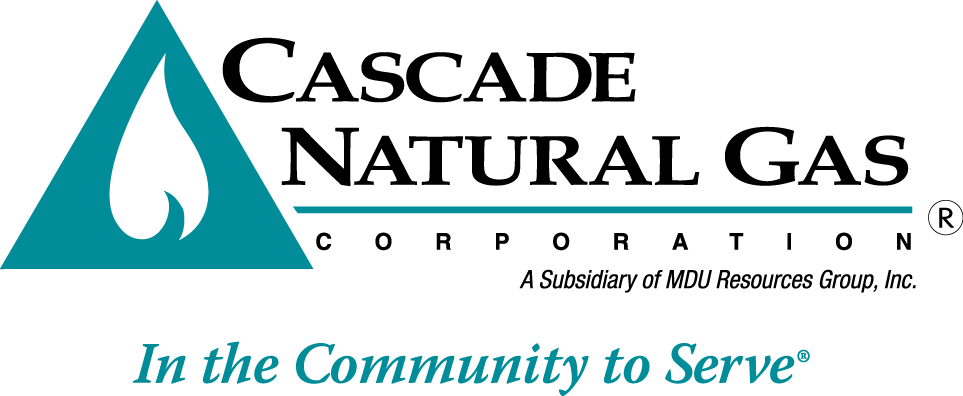 8113 W. GRANDRIDGE BLVD.,  KENNEWICK, WASHINGTON  99336-7166
TELEPHONE 509-734-4500  FACSIMILE  509-737-7166www.cngc.com